关于开展2024年上海社区教育志愿服务培育建设项目申报工作的通知各社区教育志愿服务工作站：为了深入贯彻党的二十大精神，全力达成“十四五”规划目标，遵循市委、市政府的决策部署，坚持以学习者为核心，着力深化学习型城市机制体制建设，积极推动社区教育高质量发展，努力办好人民满意的终身教育，助力学习型社会、学习型大国建设。经研究决定，上海市志愿者协会社区教育志愿服务总队（以下简称为“总队”）将启动2024年度上海社区教育志愿服务培育建设项目申报工作，现将具体事项通知如下。一、申报时间2024年3月21日至4月21日。二、申报对象上海市志愿者协会社区教育志愿服务工作站（不包含下级服务点）申报程序2024年上海市志愿者协会社区教育志愿服务总队的项目建设以提升质量为目标，以“立项培育--中期推进--评估总结”为工作思路，全面优化过程管理，保障项目建设工作成效。2024年计划培育扶持一定数量的社区教育志愿服务建设项目，总队予以相应支持，项目经过验收评定后，授予品牌项目称号。1.项目选题方向应参照2024年市教委终身教育工作要点，聚焦市区级重点工作，建议项目范围侧重以下方面：(1)推进社区教育数字化助学志愿服务。积极应对本市人口老龄化的发展趋势，抓住城市数字化转型的发展机遇，社区教育志愿服务要聚焦互联网时代市民数字学习的迫切需求，推动解决社区学习者在运用智能技术方面遇到的实际困难，帮助其获取到适需适配的学习资源以及便捷高效的学习通道，更好地共享数字化发展成果。数字化转型赋能社区教育内涵式发展，不仅是“办好人民满意的教育”的必然要求，也为社区教育的发展开辟了新路径。(2)学习型社区建设志愿服务。学习型社区作为学习型组织的重要组成部分，对学习型城市建设具有关键的支撑推动作用。应不断增强学习型社区的辐射能力和学习引导能力。弘扬崇尚学习的社区文化，鼓励和引导市民组建学习团队，推动全民学习素养稳步提升。(3)志愿服务赋能社区教育内涵建设。例如：创新社区治理服务；构建“15分钟社区学习圈”；推进学习型乡村建设；提升老年教育支持服务能力；服务市民终身学习体验基地、人文行走项目；推进社区学习坊建设和社区健康教育；创新开展导学助学志愿者孵化培育等。各工作站可结合自身实际和特点，在参考上述选题的基础上，自拟项目名称，以自主自愿的原则进行申报，最多可申报2个志愿服务建设项目。2.申请人应认真、如实填写《2024年上海社区教育志愿服务建设项目申报表》（附件）规定的内容和要求，可从“上海学习网”学建平台栏下载填写《2024年上海社区教育志愿服务建设项目申报表》，网址：http://shlc.shlll.net/。3.项目申报受理时间自2024年3月21日开始，申报截止日期为2024年4月21日。本次申报不采取纸质材料寄送方式，纸质材料盖章后扫描成PDF，与申报表word电子版，一并发送至指定邮箱。4.总队将组织专家委员会对课题申报材料进行评审，经专家评审、专委会讨论通过后确定拟立项课题名单，并发布。正式立项的建设项目将由总队办公室寄送《立项通知书》。组织管理1.项目负责人在立项通过后应立即完善项目工作方案，按计划启动项目工作，保证项目建设的质量。在项目推进过程中，各工作站要重视对本站社区教育志愿者队伍的扩容，并配合做好相关招募注册工作。项目负责人所在单位要采取措施，加强对项目实施过程中的指导和管理，为项目活动提供时间、人员等方面的支持。2.项目建设中期总队将组织召开工作推进交流会议，围绕项目建设过程问题，促进各站点开展工作经验交流和问题研讨。3.项目负责人在项目建设工作完成后进行结项总结（2024年11月上旬），填写《2024年上海社区教育志愿服务建设项目结项表》（随立项通知书一并另发）。4.结项工作一般采取专家会议评审的方式进行。项目经过验收评定后，授予品牌项目称号。通过组织开展上海社区教育志愿服务工作交流活动，推广具有重要价值的成果案例及宝贵经验，并对“优秀志愿服务品牌项目”予以表扬。项目申报工作联系人：市学指办 杨皓  联系电话： 25654025，材料报送邮箱：shtvuwj@126.com。附件：《2024年上海社区教育志愿服务培育建设项目申报表》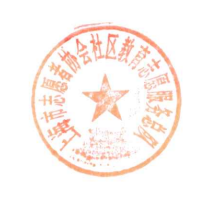 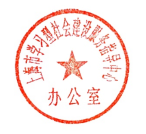 上海市志愿者协会社区教育志愿服务总队管理办公室        上海市学习型社会建设服务指导中心办公室2024年3月20日附件：2024年上海社区教育志愿服务培育建设项目申报表申报单位（工作站）项目名称项目负责人职务及联系方式项目联系人联系方式（手机）计划新增社区教育志愿者数（单位：人）项目主要特色及价值（文字表述不超过200字，强调服务内容须围绕“社区教育”相关主题） （文字表述不超过200字，强调服务内容须围绕“社区教育”相关主题） （文字表述不超过200字，强调服务内容须围绕“社区教育”相关主题） 项目内容简介具体内容包括：1.立项背景与必要性；2.年度目标与预期社会效益（数据量化）；3.项目主要内容；4.分阶段实施计划等具体内容包括：1.立项背景与必要性；2.年度目标与预期社会效益（数据量化）；3.项目主要内容；4.分阶段实施计划等具体内容包括：1.立项背景与必要性；2.年度目标与预期社会效益（数据量化）；3.项目主要内容；4.分阶段实施计划等项目内容简介申报单位意见盖 章                                   年   月   日盖 章                                   年   月   日盖 章                                   年   月   日上海市志愿者协会社区教育志愿服务总队管理办公室意见盖 章                                   年   月   日盖 章                                   年   月   日盖 章                                   年   月   日